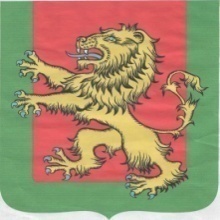 АДМИНИСТРАЦИЯ  РЖЕВСКОГО  РАЙОНА ТВЕРСКОЙ  ОБЛАСТИП О С Т А Н О В Л Е Н И Е 17.10.2017                                                                                                                 № 599 па Об утверждении  Перечня муниципальныхпрограмм муниципального образования«Ржевский район» Тверской области           В целях реализации Федерального закона от 7 мая 2013 г №104-ФЗ «О внесении изменений в Бюджетный кодекс Российской Федерации и отдельные законодательные акты Российской Федерации в связи с совершенствованием бюджетного процесса», в соответствии со статьёй 179 Бюджетного кодекса Российской Федерации,  руководствуясь Порядком принятия решений о разработке муниципальных программ, формирования, реализации и проведения оценки эффективности реализации муниципальных программ муниципального образования «Ржевский район» Тверской области», утвержденным Постановлением Администрации Ржевского района Тверской области от 10.07.2013 года №37 па (с изменениями и дополнениями) и Уставом муниципального образования «Ржевский район», Администрация Ржевского района Тверской области  ПОСТАНОВЛЯЕТ:1. Утвердить Перечень муниципальных программ муниципального образования «Ржевский район» Тверской области, подлежащих разработке и финансированию на 2018-2023 годы (прилагается).2. Руководителям структурных подразделений Администрации Ржевского района, учреждений, определенным администраторами  муниципальных программ, организовать разработку муниципальных программ, перечисленных в приложении к настоящему постановлению  в срок  20.10.2017 года.3. Настоящее постановление вступает в силу со дня официального опубликования и применяется к правоотношениям, возникающим при составлении и исполнении бюджета муниципального образования «Ржевский район», начиная с бюджета на 2018 года.4. Контроль за исполнением настоящего постановления оставляю за собой.5. Разместить настоящее постановление на официальном сайте Администрации Ржевского района - www.ржевский-район.рф.  и опубликовать в газете «Ржевская правда».6. Признать утратившим силу постановление Администрации  Ржевского района Тверской области от 09.09.2013 № 42 па  «Об утверждении  Перечня муниципальных программ муниципального образования»  с 01.01.2018 года.И.о. Главы Ржевского района                                                              М.П.Петрушихин Приложение к Постановлению Администрации Ржевского района Тверской области  от   17.10.2017  №  599  паПеречень муниципальных программ муниципального образования«Ржевский район» Тверской области № п/пНаименование муниципальной  программы муниципального образования «Ржевский район» Тверской областиИсполнителимуниципальной программы муниципального образования «Ржевский район» Тверской областиАдминистраторы муниципальной программы муниципального образования «Ржевский район» Тверской областиОсновные направления реализации(подпрограммы)12345I. Новое качество жизниI. Новое качество жизниI. Новое качество жизниI. Новое качество жизниI. Новое качество жизни1Муниципальная программа муниципального образования«Ржевский район» Тверской области  «Развитие  муниципальной системы образования Ржевского района Тверской области на 2018 - 2023 годы»Отдел образования Администрации Ржевского районаОтдел образования  Администрации Ржевского района Подпрограмма 1 «Модернизация общего  образования детей» (далее – подпрограмма 1).Подпрограмма 2  «Модернизация  дошкольного образования детей» (далее – подпрограмма 2).Подпрограмма 3  «Модернизация  дополнительного образования детей» (далее – подпрограмма 3).Обеспечивающая подпрограмма2Муниципальная программа муниципального образования«Ржевский район» Тверской области  «Культура муниципального образования «Ржевский район Тверской области на 2018 - 2023 годы»Отдел по культуре, туризму и делам молодежи  Администрации Ржевского района  Тверской областиОтдел по культуре, туризму и делам молодежи  Администрации Ржевского района  Тверской областиПодпрограмма 1 «Сохранение и развитие культурного потенциала муниципального образования «Ржевский район Тверской области  (далее – подпрограмма 1).Подпрограмма 2 «Реализация социально значимых проектов в сфере культуры» муниципального образования «Ржевский район  Тверской области (далее – подпрограмма 2).Обеспечивающая программа3Муниципальная программа муниципального образования«Ржевский район» Тверской области  «Развитие физической культуры и спорта в муниципальном образовании «Ржевский район» Тверской области» на 2018 - 2023 годы»Администрация Ржевского района(Отдел по физкультуре, спорту Администрации Ржевского района) Администрация Ржевского района(Отдел по физкультуре, спорту Администрации Ржевского района) Подпрограмма 1 «Массовая физкультурно-оздоровительная и спортивная работа» (далее - подпрограмма 1).4Муниципальная программа муниципального образования«Ржевский район» Тверской области  «Социальная поддержка и защита населения муниципального образо-вания «Ржевский район» Тверской области  на 2018 - 2023 годы»                                                                                                                                                                                                                                                                                                                                                                                                                                                                                                                                                                                                                                                                                                                                                                                                                                                                                                                                                                                                                                                                                                   Администрация Ржевского районаАдминистрация Ржевского районаПодпрограмма 1 «Социальная поддержка семей и детей Ржевского района» (далее – подпрограмма 1).Подпрограмма 2 «Социальная поддержка старшего поколения  Ржевского района» (далее – подпрограмма 2).Подпрограмма 3 «Повышение имиджа района, социальная поддержка отдельных категорий граждан» (далее – подпрограмма 3).Подпрограмма 4«Содействие развитию здравоохранения Ржевского района» (далее – подпрограмма 4).Подпрограмма 5 «Увековечивание памяти погибших в годы ВОВ» (далее - подпрограмма 5).5Муниципальная программа муниципального образования«Ржевский район» Тверской области  «Развитие строительного комплекса и жилищного строительства муниципального образования «Ржевский район» Тверской области на 2018-2023 годы»Администрация Ржевского районаАдминистрация Ржевского районаПодпрограмма 1 «Создание условий для увеличения объемов жилищного строительства» (далее – подпрограмма 1).6Муниципальная программа муниципального образования«Ржевский район» Тверской области  «Комплексное развитие систем коммунальной инфраструктуры муниципального образования «Ржевский район» Тверской области на 2018-2023 годы»Администрация Ржевского района,Финансовый отдел Администрации Ржевского районаАдминистрация Ржевского районаПодпрограмма  1  «Улучшение  условий  проживания  граждан муниципального образования «Ржевский район» Тверской области» (далее - подпрограмма 1);Подпрограмма  2«Повышение надежности и эффективности функционирования объектов коммунального хозяйства муниципального образования «Ржевский район» Тверской области» (далее - подпрограмма 2);Подпрограмма   3  «Развитие газификации муниципального образования «Ржевский район» Тверской области» (далее  - подпрограмма 3);Подпрограмма   4 «Повышение энергетической эффективности  экономики и сокращение энергетических издержек в муниципальном образовании «Ржевский район»  (далее  - подпрограмма 4);II. Инновационное развитие и модернизация экономикиII. Инновационное развитие и модернизация экономикиII. Инновационное развитие и модернизация экономикиII. Инновационное развитие и модернизация экономикиII. Инновационное развитие и модернизация экономики7Муниципальная программа муниципального образования«Ржевский район» Тверской области  «Развитие транспортного комплекса и дорожного хозяйства муниципального образования «Ржевский район» Тверской области» на 2018 – 2023 годы»Администрация Ржевского районаАдминистрация Ржевского районаПодпрограмма  1  «Развитие и сохранность автомобильных дорог общего пользования местного значения муниципального образования «Ржевский район» Тверской области» (далее – подпрограмма 1);Подпрограмма 2 «Транспортное обслуживание населения муниципального образования «Ржевский район» Тверской области»       (далее –  подпрограмма 2);Подпрограмма 3 «Повышение безопасности дорожного движения в муниципальном  образовании «Ржевский район» Тверской области»       (далее –  подпрограмма 3).8Муниципальная программа муниципального образования«Ржевский район» Тверской области  «Экономическое развитие и инновационная экономика муниципального образования «Ржевский район»  Тверской области на 2018 – 2023 годы»Администрация Ржевского районаАдминистрация Ржевского района(Отдел экономики Администрации Ржевского района)Подпрограмма  1 «Обеспечение развития инвестиционного потенциала муниципального образования «Ржевский район» Тверской области (далее – подпрограмма 1);Подпрограмма  2 «Развитие туристской отрасли и внешних связей муниципального образования «Ржевский район» Тверской области» (далее  – подпрограмма 2);Подпрограмма  3 «Поддержка малого и среднего предпринимательства в муниципальном образовании «Ржевский район» Тверской области (далее – подпрограмма 3);Подпрограмма 4 «Поддержка развития  промышленности и торговли в   муниципальном образовании «Ржевский район» Тверской области (далее  – подпрограмма 4);Подпрограмма 5 «Мониторинг социально-экономического развития  и совершенствование системы программно-целевого планирования и  прогнозирования социально-экономического развития муниципального образования «Ржевский район» Тверской области» (далее – подпрограмма 5);Подпрограмма 6 «Сельское хозяйство муниципального образования «Ржевский район» Тверской области (далее также – подпрограмма 6);Подпрограмма 7 «Устойчивое развитие сельских территорий муниципального образования «Ржевский район» Тверской области» (далее  – подпрограмма  7).III. Эффективное государствоIII. Эффективное государствоIII. Эффективное государствоIII. Эффективное государствоIII. Эффективное государство9Муниципальная программа муниципального образования«Ржевский район» Тверской области  «Управление муниципальными  финансами муниципального образования «Ржевский район» Тверской области на 2018-2023 годы»Финансовый отдел Администрации Ржевского районаФинансовый отдел Администрации Ржевского районаПодпрограмма  1  Обеспечение сбалансированности и стабиль-ности бюджета муниципального образования «Ржевский район» Тверской области (далее - подпрограмма 1);Подпрограмма  2  Повышение качества организации бюджетного процесса и эффективности использования средств районного бюджета  (далее - подпрограмма 2).Обеспечивающая программа10Муниципальная программа муниципального образования«Ржевский район» Тверской области «Муниципальное управление и гражданское общество муниципального образования «Ржевский район» Тверской области» на 2018 - 2023 годы»Администрация Ржевского районаАдминистрация Ржевского районаПодпрограмма 1 «Поддержка общественного сектора и обеспечение информационной открытости  органов  местного самоуправления муниципального образования «Ржевский район» Тверской области» (далее - подпрограмма 1);Подпрограмма 2 «Организация деятельности  по государственной регистрации актов гражданского состояния на территории муниципального образования «Ржевский район» Тверской области» (далее - подпрограмма 2);Подпрограмма 3«Общественная безопасность, противодействие коррупции  и профилактика правонарушений в муниципальном образовании «Ржевский район» (далее - подпрограмма 3);Подпрограмма 4 «Повышение эффективности использования природно-ресурсного потенцииала с учетом сохранения и восстановления экосистем» (далее - подпрограмма 4);Подпрограмма 5 «Комплексные меры противодействия злоупотреблению наркотическими средствами, психотропными веществами и их незаконному обороту» (далее - подпрограмма 5);Подпрограмма 6 «Профилактика терроризма и экстремизма в муниципальном образовании «Ржевский район»  Тверской области» (далее - подпрограмма 6);Подпрограмма 7 «Улучшение условий и охраны  труда в Ржевском районе Тверской области» (далее - подпрограмма 7);Обеспечивающая  подпрограмма11Муниципальная программа муниципального образования«Ржевский район» Тверской области  «Управление имуществом и земельными ресурсами муниципального образования «Ржевский район» Тверской области  на 2018 -2023 годы»Комитет по управлению имуществомКомитет по управлению имуществомПодпрограмма 1 «Управление имуществом и земельными ресурсами муниципального образования «Ржевский район» Тверской области» (далее -  подпрограмма 1).Подпрограмма 2   «Страхование недвижимого имущества, находящегося в собственности муниципального образования (далее -  подпрограмма 2).Обеспечивающая программа